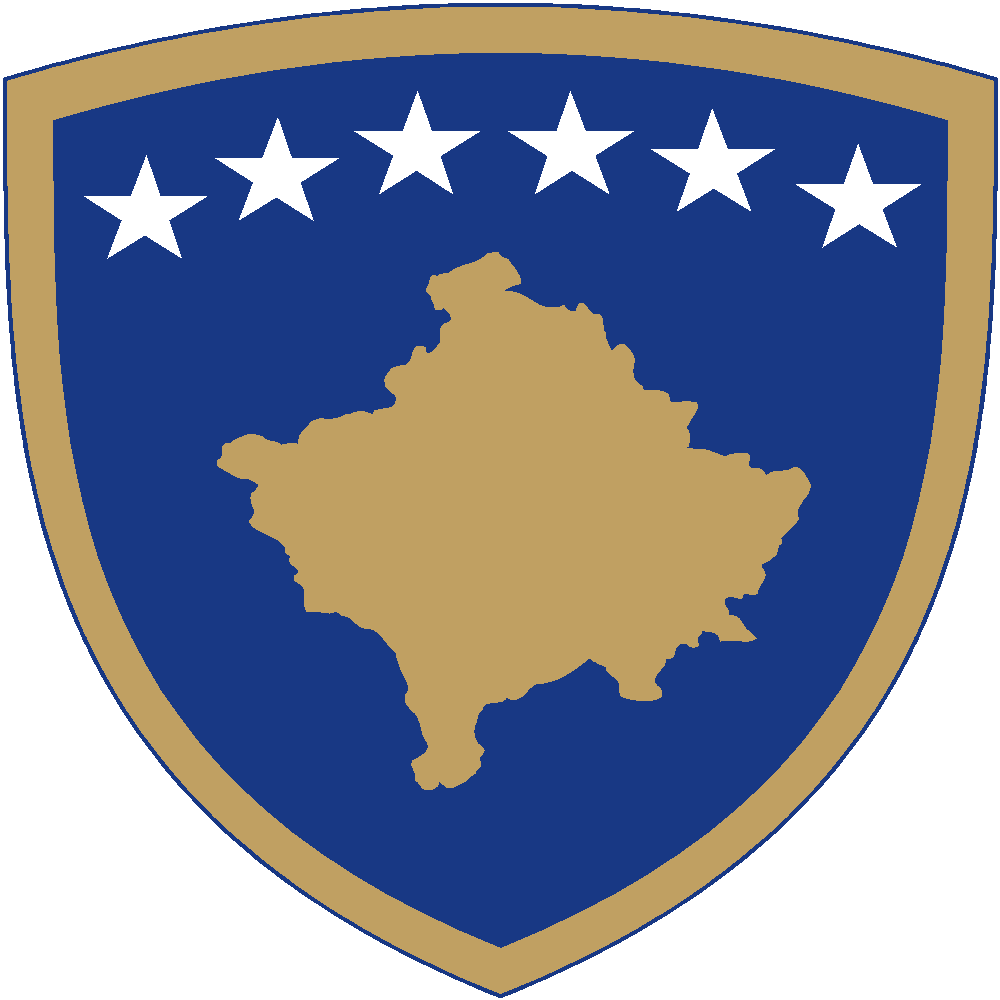 Republika e KosovësRepublika Kosova - Republic of KosovoQeveria –Vlada – GovernmentMinistria e Punëve të Jashtme dhe Diasporës - Ministarstvo Inostranih Poslova i Dijaspore - 
Ministry of Foreign Affairs and Diaspora26.07.2022Ministria e Punëve të Jashtme dhe Diasporës, në pajtim me Vendimin nr. 11/89, i miratuar në mbledhjen e 89-të të Qeverisë së Republikës së Kosovë, e mbajtur më 20 korrik 2022, shpall:THIRRJE PUBLIKEPËR APLIKIMNËPROGRAMIN PËR DIPLOMACI QYTETAREProgrami për diplomaci qytetare është një program pilot i Ministrisë së Punëve të Jashtme dhe Diasporës (MPJD), qëllimi i të cilit është t’i ndërlidhë profesionistët nga diaspora, duke u ofruar hapësirë dhe mundësi angazhimi në kuadër të MPJD-së, si pjesë e një programi gjashtëmujor (6), për t’i shkëmbyer njohuritë dhe përvojat e tyre në kuadër të konceptit për diplomacinë publike, me fokus te diplomacia e diasporës, diplomacia qytetare dhe ajo ekonomike. Njëkohësisht, ky program synon ta forcojë lidhjen e diasporës me Kosovën, duke i krijuar mundësi që të përfshihet drejtpërdrejt në institucionet e politikëbërjes dhe të vendimmarrjes në vendin e origjinës, në sferën shoqërore e kulturore, me qëllim të transferimit të njohurive dhe përvojave. Ky program është në harmoni të plotë me zotimet e Qeverisë për përfshirjen sa më të madhe të diasporës në politikëbërje, në transferim të dijes dhe të përvojës, si dhe bazohet në Programin e Qeverisë së Republikës së Kosovës 2021 – 2025.Kohëzgjatja e programit: 6 muajFillimi i programit: 3 tetor 2022Mbarimi i programit: 31 mars 2023Vendi: Republika e KosovësProgrami për diplomaci qytetare ofron:subvencionim në vlerë prej 6,000.00 (gjashtë mijë) eurosh për secilin kandidat të suksesshëm, i cili bëhet pjesë e programit për gjashtë (6) muaj;një biletë kthyese aeroplani për/nga Republika e Kosovës;aktivitete dhe vizita studimore nëpër rajone  të ndryshme të Kosovës;mundësi për të bashkëpunuar me profesionistë të fushave të ndryshme në Kosovë, si dhe hisedarë e partnerë të ndryshëm;certifikatë për përfundimin me sukses të programit.Kriteret e pranimitKandidatët që aplikojnë për t’u bërë pjesë e këtij programi, duhet t’i plotësojnë kushtet dhe kriteret e mëposhtme:të jenë shtetas të Republikës së Kosovës ose pjesëtarë të diasporës/mërgatës, studiues ose profesionistë që aktualisht jetojnë jashtë Republikës së Kosovës; të jenë të regjistruar në vitin e fundit të studimeve bachelor, vitin e parë të studimeve master ose të sapodiplomuar (jo më shumë se 3 vjet nga marrja e diplomës universitare); të jenë të gatshëm që, fizikisht, të jenë të pranishëm në Republikën e Kosovës gjatë kohëzgjatjes së programit për gjashtë (6) muaj;të shprehin interesim të qartë për motivimin dhe qëllimin e përfshirjes në këtë program;të kenë aftësi të larta analitike, vlerësuese dhe raportuese; aftësi të larta të vetiniciativës dhe të kreativitetit; ta njohin gjuhën angleze në nivel të lartë, kurse përparësi do të kenë kandidatët që zotërojnë edhe njohuri në gjuhët e tjera, si: gjermane, frënge, spanjolle, italiane, etj. Procesi i aplikimitPër më shumë detaje rreth procesit të aplikimit, si dhe për qasje në formën e aplikimit, ju lutem vizitojeni uebfaqen : http://www.cdfellowship.comDokumentacioni:Në kuadër të aplikimit online, kandidati duhet ta ngarkojë këtë dokumentacion:CV-në në gjuhën angleze;kopjen e diplomës universitare (dëshminë/vërtetim nga universiteti që kandidati është në vitin e fundit të studimeve bachelor ose në vitin e parë të studimeve master);letër-motivimin në gjuhën angleze;kopjen e dokumentit të identifikimit (ID kartë ose pasaportë).Pranimi kryhet nëpërmjet një procesi përzgjedhës profesional, transparent e të drejtë, që garanton mundësi të barabarta për kushte të barabarta dhe përzgjedhjen e kandidatëve më të kualifikuar për t’u bërë pjesë e këtij programi.Procesi përzgjedhës bazohet në vlerësimin e njohurive, aftësive dhe cilësive profesionale të kandidatëve, nëpërmjet një konkurrimi të përgjithshëm, që përfshin një vlerësim të detajuar të dokumentacionit për fazën e parë, ndërsa për kandidatët që kalojnë në fazën e dytë, intervista online do të jetë forma e vlerësimit.Aplikacionet e dorëzuara pas afatit të paraparë, nuk pranohen. Po ashtu, aplikacionet që nuk i kanë të përfshira të gjitha dokumentet, do të refuzohen.Thirrja publike mbetet e hapur 30 ditë, nga dita e publikimit: nga data 26.7.2022 deri më  24.8.2022, në orën 16:00.Për informata shtesë, mund të kontaktoni në telefonin: 038 200 77 028 ose në përmes emailit: cdfellowship@rks-gov.net; ndërkaq për pyetjet më të shpeshta, ju lutem, referojuni uebfaqes http://www.cdfellowship.com 